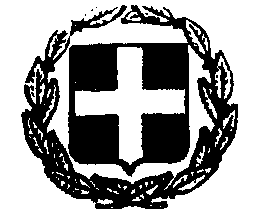                                                                                Βαθμός ΑσφάλειαςΕΛΛΗΝΙΚΗ ΔΗΜΟΚΡΑΤΙΑ                                                         ----------------ΝΟΜΟΣ ΡΕΘΥΜΝΗΣ                                                         Ρέθυμνο 22/09/2023ΔΗΜΟΣ ΡΕΘΥΜΝΗΣ                                                         Αριθμός Πρωτοκόλλου: 36478                                                                                                               ΓΡΑΦΕΙΟ: ΠΡΟΕΔΡΟΥ                                                         ΔΗΜΟΤΙΚΟΥ ΣΥΜΒΟΥΛΙΟΥ      Δ/νση: Δήμος Ρεθύμνης                            Λ. Κουντουριώτη 80Τ.Κ.741 31 - ΡΕΘΥΜΝΟ                              ΠΡΟΣ:Πληροφορίες: Ι. ΞΕΝΙΚΑΚΗ ΤΗΛ.: 28313 41222e-mail: xenikaki@rethymno.gr                                      					    ΚΟΙΝ/ΣΗ:                              Δήμαρχο ΡεθύμνηςΠροέδρους ΚοινοτήτωνΓενικό Γραμματέα Δήμου ΡεθύμνηςΔιευθυντές Υπηρεσιών Δήμου ΡεθύμνηςΝομικούς Συμβούλους Δήμου ΡεθύμνηςΜΜΕΠΡΟΣΚΛΗΣΗΓΙΑ ΣΥΝΕΔΡΙΑΣΗ ΤΟΥ ΔΗΜΟΤΙΚΟΥ ΣΥΜΒΟΥΛΙΟΥ ΡΕΘΥΜΝΗΣ(Αύξων αριθμός 31/2023)Σας προσκαλώ να προσέλθετε στην δημόσια Τακτική Συνεδρίαση του Δημοτικού Συμβουλίου Ρεθύμνης, που θα διεξαχθεί στην αίθουσα συνεδριάσεων του Δημοτικού Συμβουλίου, στις 27 Σεπτεμβρίου 2023, ημέρα ΤΕΤΑΡΤΗ και ώρα 13:00, σύμφωνα με τις διατάξεις του άρθρου 67 του Ν. 3852/2010, όπως αντικαταστάθηκε και ισχύει με τις διατάξεις του άρθρου 74 του Ν. 4555/2018 και τις υπ’ αριθ. 375/02-06-2022 & 488/25-04-2023 εγκυκλίους του ΥΠ.ΕΣ., με τα ακόλουθα θέματα της ημερήσιας διάταξης:Αναμόρφωση Προϋπολογισμού Δήμου Ρεθύμνης οικ. έτους 2023 (εισηγητής κ. Σπανουδάκης).Έγκριση   συμφωνητικού  Συνεργασίας μεταξύ του Δήμου Ρεθύμνης και της Αστικής μη Κερδοσκοπικής Εταιρίας «ΞΕΝΙΟΣ ΖΕΥΣ» στο Πρόγραμμα με τίτλο «Δράση 4.11.3- Δομές Παροχής Αγαθών (συνεχιζόμενες δομές) σύμφωνα με την πρόσκληση ΕΚΤ+ - Α/ΑΟΠΣ:2468 (εισηγήτρια κ. Ελευθεριάδου). Ανανέωση σύμβασης χρησιδανείου μεταξύ του Δήμου Ρεθύμνης, των ενοριακών συσσιτίων Αγίου Κωνσταντίνου και της Ενορίας Αγίου Κωνσταντίνου & Ελένης για την στέγαση  και την συνέχιση της λειτουργίας της Δομής παροχής συσσιτίου (εισηγήτρια κ. Ελευθεριάδου).Έγκριση προγραμματισμού προσλήψεων έτους 2023 για πρόσληψη πέντε (5) ατόμων Ι.Δ.Ο.Χ., με κάλυψη της δαπάνης υπό τη μορφή αντιτίμου, διάρκειας οκτώ (8) μηνών, για τις ανάγκες της Δ/νσης Πολιτισμού – Τουρισμού – Αθλητισμού – Μουσικής Παιδείας του Δήμου Ρεθύμνης (εισηγητής κ. Αγριμάκης).Έγκριση προγραμματισμού προσλήψεων έτους 2023 για πρόσληψη ενός (1) ατόμου Ι.Δ.Ο.Χ., με κάλυψη της δαπάνης υπό τη μορφή αντιτίμου, διάρκειας οκτώ (8) μηνών, για τις ανάγκες της Δ/νσης Οικονομικών Υπηρεσιών του Δήμου Ρεθύμνης (εισηγητής κ. Αγριμάκης).Ανάκληση της υπ’ αριθμ. 590/28-08-2023 απόφασης Δημοτικού Συμβουλίου και λήψη νέας για την επαναπροκήρυξη θέσεων για πρόσληψη προσωπικού με σύμβαση εργασίας Ι.Δ.Ο.Χ. για τις ανάγκες της Δ/νσης Περιβάλλοντος & Αγροτικής Ανάπτυξης του Δήμου Ρεθύμνης (εισηγητής κ. Αγριμάκης).Καθορισμός ειδικοτήτων για την πρόσληψη προσωπικού με συμβάσεις μίσθωσης έργου, έναντι αντιτίμου, στα Εικαστικά Εργαστήρια του Δήμου Ρεθύμνης (εισηγητής κ. Κρεβετζάκης).Έγκριση εκτέλεσης εργασιών στην οδό Στ. Μπίρη για τη μερική διάνοιξη τμήματος οδού σε πρόσωπο ιδιοκτησίας, καθ’ εφαρμογή του ρυμοτομικού σχεδίου (εισηγητής κ. Μαλάς).Χορήγηση παράτασης προθεσμίας εργασιών του έργου «ΕΠΙΣΚΕΥΗ ΚΑΙ ΣΥΝΤΗΡΗΣΗ ΚΤΙΡΙΟΥ ΠΟΛΙΤΙΣΤΙΚΟΥ ΣΥΛΛΟΓΟΥ ΠΗΓΗΣ Δ. ΡΕΘΥΜΝΗΣ» (εισηγητής κ. Μαλάς).Χορήγηση παράτασης προθεσμίας εργασιών του έργου «ΑΝΑΠΛΑΣΗ ΠΛΑΤΕΙΑΣ ΧΑΜΑΛΕΥΡΙΟΥ» (εισηγητής κ. Μαλάς).Χορήγηση παράτασης προθεσμίας εργασιών του έργου «ΚΑΤΑΣΚΕΥΗ ΣΤΑΜΠΩΤΩΝ ΚΑΙ ΒΙΟΜΗΧΑΝΙΚΩΝ ΔΑΠΕΔΩΝ 2022» (εισηγητής κ. Μαλάς). Χορήγηση παράτασης προθεσμίας εργασιών του έργου «ΒΕΛΤΙΩΣΗ ΠΡΟΣΒΑΣΗΣ ΑΓΡΟΤΙΚΗΣ ΟΔΟΥ ΣΤΙΣ ΣΑΪΤΟΥΡΕΣ» (εισηγητής κ. Μαλάς).Χορήγηση παράτασης προθεσμίας εργασιών του έργου «ΕΠΙΣΚΕΥΗ ΚΑΙ ΣΥΝΤΗΡΗΣΗ ΣΧΟΛΙΚΩΝ ΚΤΙΡΙΩΝ 2022» (εισηγητής κ. Μαλάς).Έγκριση του 2ου Ανακεφαλαιωτικού Πίνακα (Τακτοποιητικού) Εργασιών του έργου: «ΔΡΟΜΟΙ ΜΑΣΤΑΜΠΑΣ -  ΚΑΛΛΙΘΕΑΣ» (εισηγητής κ. Μαλάς).Έγκριση του 1ου Ανακεφαλαιωτικού Πίνακα Εργασιών & του 1ου Π.Κ.Τ.Μ.Ν.Ε. του έργου: «ΔΙΑΝΟΙΞΗ ΔΡΟΜΩΝ ΣΧΕΔΙΟΥ ΠΟΛΗΣ» (εισηγητής κ. Μαλάς).Λήψη απόφασης για αποδοχή της επιτροπής χαρακτηρισμού και παραλαβής φυσικού εδάφους του έργου: «αναδειξη και τουριστικη αξιοποιηση σπηλαιου γερανιου» (εισηγητής κ. Μαλάς).    Συγκρότηση Επιτροπής προσωρινής και οριστικής παραλαβής του έργου: «ΑΠΟΚΑΤΑΣΤΑΣΗ ΒΛΑΒΩΝ ΑΠΟ ΘΕΟΜΗΝΙΕΣ 2020 ΣΤΟ ΔΗΜΟΤΙΚΟ ΟΔΙΚΟ ΔΙΚΤΥΟ ΔΗΜΟΥ ΡΕΘΥΜΝΗΣ_ΥΠΟΕΡΓΟ: ΔΕ ΑΡΚΑΔΙΟΥ_ΤΟΜΕΑΣ 3» (εισηγητής κ. Μαλάς).Συγκρότηση επιτροπής παρακολούθησης και παραλαβής της Προμήθειας «Ανταλλακτικά - Συντήρηση & Επισκευή μεταφορικών μέσων» με απευθείας ανάθεση (εισηγητής κ. Λελεδάκης).Ενημέρωση για την υπ’ αρ. 1/2023 Απόφαση του Δ.Σ. του ΝΠΔΔ του Δήμου Ρεθύμνης «ΔΗΜΟΤΙΚΟ ΝΟΣΟΚΟΜΕΙΟ ΡΕΘΥΜΝΟΥ» (εισηγητής κ. Σπανουδάκης).Καθορισμός αποζημίωσης δικαιούχων λόγω αναγκαστικής απαλλοτρίωσης με εξώδικο συμβιβασμό (εισηγητής κ. Σπανουδάκης).  Χορήγηση αιγίδας και έγκριση φωταγώγησης του Δημαρχιακού Μεγάρου Ρεθύμνης στα πλαίσια εορτασμού της Εβδομάδας Μητρικού Θηλασμού 2023 (εισηγητής κ. Αγριμάκης).Έγκριση φωταγώγησης του Δημαρχιακού Μεγάρου Ρεθύμνης στα πλαίσια εορτασμού της Παγκόσμιας Ημέρας Δυσλεξίας (εισηγητής κ. Αγριμάκης).Εγγραφές - Διαγραφές παιδιών από τους Δημοτικούς Βρεφονηπιακούς Σταθμούς και τα ΚΔΑΠ Δήμου Ρεθύμνης (εισηγήτρια κ. Ελευθεριάδου). Καθορισμός ύψους διδάκτρων – εξέταστρων για το σχολικό έτος 2023 – 2024 για το Δημοτικό Ωδείο Ρεθύμνης (εισηγητής κ. Κρεβετζάκης).Παραχώρηση δικαιώματος χρήσης χώρου για την κατασκευή οικογενειακού τάφου στο Δημοτικό Νεκροταφείο Καβουσίου της δημοτικής Κοινότητας Χαρκίων Δημοτικής Ενότητας Αρκαδίου του Δήμου Ρεθύμνης (εισηγητής κ. Σπανουδάκης).Παραχώρηση χρήσης δημοτικών χώρων για την πραγματοποίηση εκδηλώσεων (εισηγητής κ. Κρεβετζάκης).Διαγραφή βεβαιωμένων οφειλών και εσόδων (εισηγητής κ. Σπανουδάκης).                     Ο  ΠΡΟΕΔΡΟΣ                            ΤΟΥ ΔΗΜΟΤΙΚΟΥ ΣΥΜΒΟΥΛΙΟΥ                                    ΝΙΚΟΣ Τ. ΑΓΡΙΜΑΚΗΣ